Please submit (by August 15th) this application and all accompanying documents to:Delaware Physical Therapy Association
1055 North Fairfax Street
Ste 205, Alexandria, VA   22314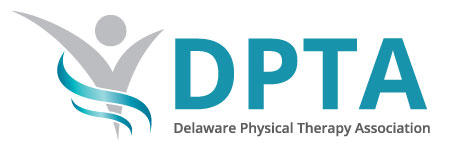 2016 Emerging Leader Award Application 
New Professional2016 Emerging Leader Award Application 
New Professional2016 Emerging Leader Award Application 
New Professional2016 Emerging Leader Award Application 
New Professional2016 Emerging Leader Award Application 
New Professional2016 Emerging Leader Award Application 
New ProfessionalName:  Name:  Name:  Name:  Name:  Name:  APTA Membership Number: Month/Year of Graduation:     Month/Year of Graduation:     Month/Year of Graduation:     Month/Year of Graduation:     Month/Year of Graduation:     School:  School:  School:  School:  School:  School:  PT License Number:PT License Number:Phone:Phone:Phone:Phone:Mailing Address: Mailing Address: Mailing Address: Mailing Address: Mailing Address: Mailing Address: Email Address:Email Address:Email Address:Email Address:Email Address:Email Address:Which 2016 conference are you planning to attend?  (Circle One)Which 2016 conference are you planning to attend?  (Circle One)Which 2016 conference are you planning to attend?  (Circle One)Which 2016 conference are you planning to attend?  (Circle One)State Policy & Payment Forum Sept 17-18, 2016, Pittsburgh, PAState Policy & Payment Forum Sept 17-18, 2016, Pittsburgh, PAState Policy & Payment Forum Sept 17-18, 2016, Pittsburgh, PAState Policy & Payment Forum Sept 17-18, 2016, Pittsburgh, PADE, DC, MD Regional Fall Conference - Nov 5-6, 2016, College Park, MDDE, DC, MD Regional Fall Conference - Nov 5-6, 2016, College Park, MDDE, DC, MD Regional Fall Conference - Nov 5-6, 2016, College Park, MDDE, DC, MD Regional Fall Conference - Nov 5-6, 2016, College Park, MDHave you ever been on professional probation? (Circle One)Have you ever been on professional probation? (Circle One)Have you ever been on professional probation? (Circle One)YESYESNOIf YES, please list why: If YES, please list why: If YES, please list why: If YES, please list why: If YES, please list why: If YES, please list why: 